Patient Information‘Building your nest’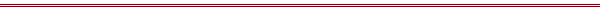 During your labour and birth, it is important for you to feel calm, confident and in control. Women, like other mammals, often seek out a safe and secure place to give birth, so it is important to create a birthing environment that is just right for you. We often refer to this as ‘building your nest’.Hormones in LabourOxytocin is a ‘feel good’ hormone that we release at times of happiness. In labour, rising levels of oxytocin cause the uterus to contract.  You also release endorphins during labour; these are your body’s natural pain killers. Oxytocin powers the contractions and makes labour more efficient, whilst endorphins are there to help make your labour more comfortable. We know that the transition into hospital can be stressful and trigger the release of adrenaline. As adrenaline levels rise, your ‘good’ labour hormones (oxytocin and endorphins) can decrease. This then causes your contractions to slow, or even disappear, disrupting the progress of labour. This is why we encourage you to remain at home when your labour is just beginning (the latent phase) to help you benefit from your ‘good hormones’. It is therefore important that we try to help enhance the good labour hormones, oxytocin and endorphins, whilst trying to minimise levels of adrenaline. Making adjustments to your environment to help you to feel safe and secure can help with this. How to ‘build your nest’Make use of low lighting. You may wish to dim the lights and make use of LED candles, battery powered fairy lights and lampsMake use of things that will enhance your physical comfort. This could be as simple as having your own pillow with you, or using equipment such as birthing balls, birthing mats, or perhaps having a warm bathWhen you arrive at the hospital, your midwife can help to arrange the room and the equipment within it so that you feel more comfortableYou may take comfort in a certain scent, for example this could be an aromatherapy oil*, it may be a freshly washed pillowcase, or perhaps your favourite perfumeListening to certain music can trigger emotions such as happiness or relaxation, you may wish to create a playlist for labourHaving a supportive birth partner present can also help you to feel more safe and secure.*If you are planning to use aromatherapy oils during your labour, please inform the maternity unit before you make your way in. Some oils can be very potent and can cause harm to members of staff and other pregnant women on the unit and so we need to ensure we help you to use it safely and it will help us to plan for a suitable member of staff to provide your care. 